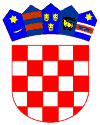           REPUBLIKA HRVATSKA                                                        OSJEČKO-BARANJSKA ŽUPANIJA                                                               Obrazac 8Natječaj za prijavu projekata i institucionalnu podršku vjerskim zajednicama za 2024. godinu iz proračuna Općine VladislavciOpisni izvještaj projekta/programa rada  
Rok za dostavu izvještaja: 30. studeni 2024. godineMolimo da obrazac popunite korištenjem računalaMP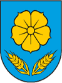 OPĆINA VLADISLAVCII.OPĆI PODACI O KORISNIKU PROJEKTA/PROGRAMA RADA I PARTNERIMAOPĆI PODACI O KORISNIKU PROJEKTA/PROGRAMA RADA I PARTNERIMAOPĆI PODACI O KORISNIKU PROJEKTA/PROGRAMA RADA I PARTNERIMAOPĆI PODACI O KORISNIKU PROJEKTA/PROGRAMA RADA I PARTNERIMAOPĆI PODACI O KORISNIKU PROJEKTA/PROGRAMA RADA I PARTNERIMAOPĆI PODACI O KORISNIKU PROJEKTA/PROGRAMA RADA I PARTNERIMAOPĆI PODACI O KORISNIKU PROJEKTA/PROGRAMA RADA I PARTNERIMAOPĆI PODACI O KORISNIKU PROJEKTA/PROGRAMA RADA I PARTNERIMAOSNOVNI PODACI O ORGANIZACIJI – KORISNIKUOSNOVNI PODACI O ORGANIZACIJI – KORISNIKUOSNOVNI PODACI O ORGANIZACIJI – KORISNIKUOSNOVNI PODACI O ORGANIZACIJI – KORISNIKUOSNOVNI PODACI O ORGANIZACIJI – KORISNIKUOSNOVNI PODACI O ORGANIZACIJI – KORISNIKUOSNOVNI PODACI O ORGANIZACIJI – KORISNIKUOSNOVNI PODACI O ORGANIZACIJI – KORISNIKU1.Naziv organizacijeNaziv organizacije2.Adresa (ulica i broj)Adresa (ulica i broj)3.Poštanski broj i sjedištePoštanski broj i sjedište4.Ime i prezime  osobe ovlaštene za zastupanje i dužnost koju obavlja (npr. predsjednik/-ca)Ime i prezime  osobe ovlaštene za zastupanje i dužnost koju obavlja (npr. predsjednik/-ca)5.TelefonTelefon6.6.MobitelMobitel7.  Adresa e-pošteAdresa e-pošteII. PODACI O PROJEKTIMA/PROGRAMIMAII. PODACI O PROJEKTIMA/PROGRAMIMAII. PODACI O PROJEKTIMA/PROGRAMIMAII. PODACI O PROJEKTIMA/PROGRAMIMAII. PODACI O PROJEKTIMA/PROGRAMIMAII. PODACI O PROJEKTIMA/PROGRAMIMAII. PODACI O PROJEKTIMA/PROGRAMIMAII. PODACI O PROJEKTIMA/PROGRAMIMA8.Naziv projekata/programa kojega ste provodiliNaziv projekata/programa kojega ste provodiliNaziv projekata/programa kojega ste provodiliNaziv projekata/programa kojega ste provodiliNaziv projekata/programa kojega ste provodiliNaziv projekata/programa kojega ste provodiliNaziv projekata/programa kojega ste provodiliNaziv projekata/programa kojega ste provodili9.Ukupan odobren iznos bespovratnih sredstava:Ukupan odobren iznos bespovratnih sredstava:Ukupan odobren iznos bespovratnih sredstava:Ukupan odobren iznos bespovratnih sredstava:                                   -kn                                   -kn                                   -kn                                   -kn10.Ukupan utrošen iznos bespovratnih sredstava do roka izvještavanja:Ukupan utrošen iznos bespovratnih sredstava do roka izvještavanja:Ukupan utrošen iznos bespovratnih sredstava do roka izvještavanja:Ukupan utrošen iznos bespovratnih sredstava do roka izvještavanja:                                   -kn                                   -kn                                   -kn                                   -knDa.Ne.Ne.11.Opišite rezultate koje ste postigli u provođenju vašeg projekta/programa.Opišite rezultate koje ste postigli u provođenju vašeg projekta/programa.Opišite rezultate koje ste postigli u provođenju vašeg projekta/programa.Opišite rezultate koje ste postigli u provođenju vašeg projekta/programa.Opišite rezultate koje ste postigli u provođenju vašeg projekta/programa.Opišite rezultate koje ste postigli u provođenju vašeg projekta/programa.Opišite rezultate koje ste postigli u provođenju vašeg projekta/programa.Opišite rezultate koje ste postigli u provođenju vašeg projekta/programa.12.Objasnite na koji način i kojim sadržajima ste doprinijeli lokalnoj zajednici.Objasnite na koji način i kojim sadržajima ste doprinijeli lokalnoj zajednici.Objasnite na koji način i kojim sadržajima ste doprinijeli lokalnoj zajednici.Objasnite na koji način i kojim sadržajima ste doprinijeli lokalnoj zajednici.Objasnite na koji način i kojim sadržajima ste doprinijeli lokalnoj zajednici.Objasnite na koji način i kojim sadržajima ste doprinijeli lokalnoj zajednici.Objasnite na koji način i kojim sadržajima ste doprinijeli lokalnoj zajednici.Objasnite na koji način i kojim sadržajima ste doprinijeli lokalnoj zajednici.13.Kako su korisnici obuhvaćeni projektom (skupine na koju aktivnosti izravno utječu) obuhvaćene projektom, njihov broj i struktura (npr. po dobi, spolu i sl.)? Kako su korisnici obuhvaćeni projektom (skupine na koju aktivnosti izravno utječu) obuhvaćene projektom, njihov broj i struktura (npr. po dobi, spolu i sl.)? Kako su korisnici obuhvaćeni projektom (skupine na koju aktivnosti izravno utječu) obuhvaćene projektom, njihov broj i struktura (npr. po dobi, spolu i sl.)? Kako su korisnici obuhvaćeni projektom (skupine na koju aktivnosti izravno utječu) obuhvaćene projektom, njihov broj i struktura (npr. po dobi, spolu i sl.)? Kako su korisnici obuhvaćeni projektom (skupine na koju aktivnosti izravno utječu) obuhvaćene projektom, njihov broj i struktura (npr. po dobi, spolu i sl.)? Kako su korisnici obuhvaćeni projektom (skupine na koju aktivnosti izravno utječu) obuhvaćene projektom, njihov broj i struktura (npr. po dobi, spolu i sl.)? Kako su korisnici obuhvaćeni projektom (skupine na koju aktivnosti izravno utječu) obuhvaćene projektom, njihov broj i struktura (npr. po dobi, spolu i sl.)? Kako su korisnici obuhvaćeni projektom (skupine na koju aktivnosti izravno utječu) obuhvaćene projektom, njihov broj i struktura (npr. po dobi, spolu i sl.)? III.VREDNOVANJE REZULTATA VREDNOVANJE REZULTATA VREDNOVANJE REZULTATA VREDNOVANJE REZULTATA VREDNOVANJE REZULTATA VREDNOVANJE REZULTATA VREDNOVANJE REZULTATA VREDNOVANJE REZULTATA 14. Opišite praćenje i vrednovanje postignuća rezultata projekta/programa i njegov utjecaj na lokalnu zajednicu, suradnju s medijima i drugim dionicimaOpišite praćenje i vrednovanje postignuća rezultata projekta/programa i njegov utjecaj na lokalnu zajednicu, suradnju s medijima i drugim dionicimaOpišite praćenje i vrednovanje postignuća rezultata projekta/programa i njegov utjecaj na lokalnu zajednicu, suradnju s medijima i drugim dionicimaOpišite praćenje i vrednovanje postignuća rezultata projekta/programa i njegov utjecaj na lokalnu zajednicu, suradnju s medijima i drugim dionicimaOpišite praćenje i vrednovanje postignuća rezultata projekta/programa i njegov utjecaj na lokalnu zajednicu, suradnju s medijima i drugim dionicimaOpišite praćenje i vrednovanje postignuća rezultata projekta/programa i njegov utjecaj na lokalnu zajednicu, suradnju s medijima i drugim dionicimaOpišite praćenje i vrednovanje postignuća rezultata projekta/programa i njegov utjecaj na lokalnu zajednicu, suradnju s medijima i drugim dionicimaOpišite praćenje i vrednovanje postignuća rezultata projekta/programa i njegov utjecaj na lokalnu zajednicu, suradnju s medijima i drugim dionicimaIV.PRILOZI IZVJEŠTAJUPRILOZI IZVJEŠTAJUPRILOZI IZVJEŠTAJUPRILOZI IZVJEŠTAJUPRILOZI IZVJEŠTAJUPRILOZI IZVJEŠTAJUPRILOZI IZVJEŠTAJUPRILOZI IZVJEŠTAJU15.Popis priloga ( zapisnici sa skupštine, fotografije, članci, tekstovi)Popis priloga ( zapisnici sa skupštine, fotografije, članci, tekstovi)Popis priloga ( zapisnici sa skupštine, fotografije, članci, tekstovi)Popis priloga ( zapisnici sa skupštine, fotografije, članci, tekstovi)Popis priloga ( zapisnici sa skupštine, fotografije, članci, tekstovi)Popis priloga ( zapisnici sa skupštine, fotografije, članci, tekstovi)Popis priloga ( zapisnici sa skupštine, fotografije, članci, tekstovi)Popis priloga ( zapisnici sa skupštine, fotografije, članci, tekstovi)Ime i prezime voditelja/voditeljice projekta/programa (u organizaciji – prijavitelju)Ime i prezime osobe ovlaštene za zastupanje (u organizaciji – prijavitelju)PotpisPotpis U,2024.